С 3 по 10 декабря 2019 года во всех субъектах Российской Федерации пройдет Третий Всероссийский правовой (юридический) диктант                         (далее – Диктант). Соорганизаторами Диктанта выступают Общероссийская общественная организация «Ассоциация юристов России», Общероссийская общественная организация «Деловая Россия» при поддержке федерального государственного бюджетного образовательного учреждения высшего образования «Московский государственный юридический университет (МГЮА)» и партнеров Диктанта. Диктант пройдет в два этапа. Первый этап состоится в режиме онлайн                          на официальном портале Диктанта (юрдиктант.рф) с 3 по 10 декабря 2019 года. Второй этап – очное написание Диктанта 6 декабря 2019 года в 12.00                                (по местному времени).Диктант проводится с целью оценки уровня правовой грамотности населения. Основные задачи Диктанта – повышение мотивации различных слоев населения в изучении права, знание которого является неотъемлемой составляющей образованного человека, получение объективной информации                 об уровне правовой грамотности населения России с учетом его возрастной                      и социальной структуры, привлечение средств массовой информации                          и российского общества к вопросу повышения уровня правовой культуры населения, выработка предложений по совершенствованию образовательных программ.Принять участие в написании Диктанта может любой желающий                              в возрасте от 14 лет на бесплатной основе.Прошу организовать работу в Вашем вузе в соответствии с Положением и Планом проведения Диктанта, анонсировать мероприятие в информационных источниках. В срок до 25 ноября 2019 года предоставить информацию о возможности участия Вашего вуза и ответственном координатору проекта, члену Совета Красноярского регионального отделения Ассоциации юристов России, к.ю.н., доценту Эвелине Анатольевне Павельевой (тел. +79029922446; e-mail: evelinap@mail.ru).Приложение: 1. Положение о проведении Всероссийского правового    (юридического) диктанта на 4 л. в 1 экз.С уважением,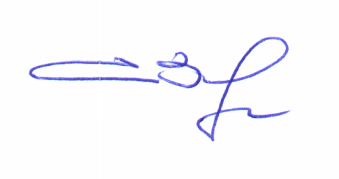 Председатель СоветаКрасноярского регионального отделения    		                  С.Ю. ЗылевичПавельева Эвелина Анатольевна, +79029922446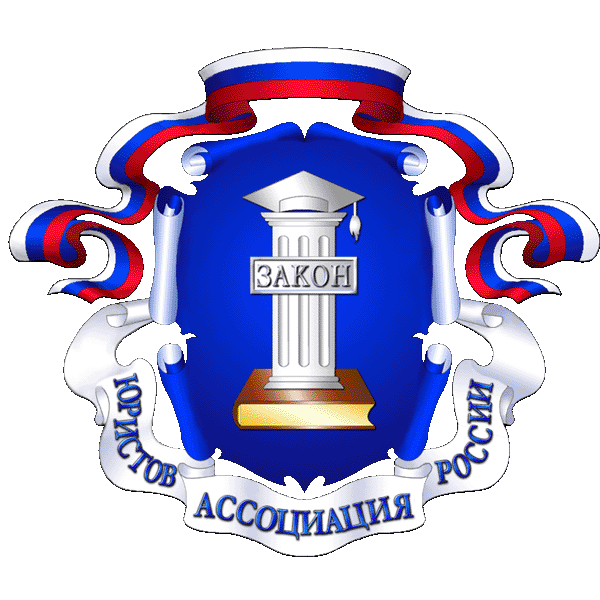 Красноярское региональное отделениеОбщероссийской общественной организации«АССОЦИАЦИЯ ЮРИСТОВ РОССИИ»______________________________________________пр. Мира, 110, а/я № 19, г. Красноярск, 660009 т/ф. 8(391)249-34-14, e-mail: kovrigina07@mail.ru; kovrigina@sobranie.info _14.11.2019 __            №______91/8_______На ____________     от_________________